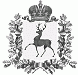 АДМИНИСТРАЦИЯ ШАРАНГСКОГО МУНИЦИПАЛЬНОГО РАЙОНАНИЖЕГОРОДСКОЙ ОБЛАСТИПОСТАНОВЛЕНИЕот 20.06.2018	N 298О создании Комиссии при  администрации Шарангского муниципального района по предоставлению служебного жилого помещения Для обеспечения гласности и объективности принятия решений о предоставлении жилых помещений, находящихся в муниципальной собственности Шарангского муниципального района и отнесенных к служебным жилым помещениям, администрация Шарангского муниципального района постановляет:1. Создать Комиссию при администрации Шарангского муниципального района по предоставлению служебного жилого помещения.2. Утвердить состав Комиссии при администрации Шарангского муниципального района по предоставлению служебного жилого помещения согласно Приложению 1 к настоящему постановлению.3. Утвердить Положение о Комиссии при администрации Шарангского муниципального района по предоставлению служебного жилого помещения согласно Приложению 2 к настоящему постановлению.4. Опубликовать настоящее постановление на официальном сайте администрации Шарангского муниципального района.Глава администрации	О.Л. ЗыковПриложение № 1 к постановлению администрацииШарангского муниципального районаот 20.06.2018г. № 298Состав Комиссии при администрации Шарангского муниципального районапо предоставлению служебного жилого помещения (далее – комиссия)Медведева А.В. – заместитель главы администрации, заведующая отделом экономики и имущественных отношений, председатель комиссии;Устюжанина Е.С. – начальник Финансового управления, заместитель председателя комиссии;Глушенкова О.В. – ведущий специалист отдела экономики и имущественных отношений, секретарь комиссии;Члены комиссии:Саркисова Т.В. – заведующая организационно-правовым отделом;Подоплелов Н.С. – депутат Земского собрания Шарангского муниципального района, член постоянной комиссии Земского собрания по социально-экономической политике, социальной защите населения и аграрным вопросам (по согласованию) Приложение № 2 к постановлению администрацииШарангского муниципального районаот 20.06.2018г. № 298Положениео Комиссии при администрации Шарангского муниципального районапо предоставлению служебного жилого помещения1. Общие положения1.1. Комиссия при администрации Шарангского муниципального района по предоставлению служебного жилого помещения  (далее - Комиссия) образована в целях обеспечения гласности и объективности принятия решений о предоставлении жилых помещений, находящихся в муниципальной собственности Шарангского муниципального района и отнесенных к служебным жилым помещениям, а также вопросов, отнесенных к компетенции Комиссии.1.2. Комиссия в своей деятельности руководствуется Конституцией Российской Федерации, Жилищным кодексом Российской Федерации, законами, постановленями, распоряжениями и иными нормативными правовыми актами Российской Федерации, Нижегородской области, а также муниципальными правовыми актами органов местного самоуправления Шарангского муниципального района.1.3. Комиссия создается постановлением администрации Шарангского муниципального района.2. Состав комиссии2.1. Комиссия создается в следующем составе: председатель Комиссии, заместитель председателя, секретарь и 3 - 5 членов Комиссии.3. Полномочия комиссии3.1. Комиссия принимает решения по рассмотренным заявлениям граждан, проживающих на территории Шарангского района и/или заявлениям/ходатайствам организаций о предоставлении жилых помещений, находящихся в муниципальной собственности Шарангского муниципального района и отнесенных к служебным жилым помещениям.3.2. Комиссия  вправе:3.2.1.  выйти с ходатайством о включении жилого помещения в специализированный жилищный фонд и отнесения его к служебному жилому помещению;3.2.2. требовать от руководителей организаций предоставления документов, необходимых для рассмотрения заявлений граждан/организаций, а также привлекать к участию в работе комиссии должностных лиц и граждан для получения сведений по вопросам, рассматриваемым комиссией.3.2.3. Комиссия принимает иные решения от имени собственника муниципального жилищного фонда по вопросам управления и распоряжения муниципальным жилищным фондом в сфере распоряжения и пользования гражданами жилыми помещениями.4. Порядок работы Комиссии4.1. Комиссия собирается по мере необходимости, и считается правомочной, если в заседании комиссии участвует более половины состава комиссии.4.2. Заявления граждан, ходатайства организаций (далее – заявления) рассматриваются Комиссией в течение 30 рабочих дней со дня подачи заявлений гражданами.4.3.  Протокол Комиссии ведется секретарем Комиссии, который наравне с председателем несет ответственность за достоверность его содержания. Датой составления протокола является дата заседания Комиссии. 4.4. По результатам рассмотрения заявлений Комиссия принимает решение, которое заносится в протокол заседания Комиссии.Решения Комиссии принимаются большинством голосов от числа членов Комиссии, присутствующих на заседании, при равенстве голосов при голосовании голос Председателя Комиссии (в случае отсутствия председателя – заместителя председателя) является решающим.На основании решения Комиссии  секретарь Комиссии подготавливает проект постановления администрации Шарансгкого муниципального района о предоставлении служебного жилого помещения, а также проект договора найма служебного жилого помещения, либо проект уведомления об отказе в предоставлении служебного жилого помещения.4.5.  Решение Комиссии может быть обжаловано гражданами в судебном порядке.4.6. Работу Комиссии организует ее председатель.4.7. При временном отсутствии председателя Комиссии его обязанности исполняет заместитель председателя Комиссии.4.8. Секретарь Комиссии ведет делопроизводство и обеспечивает хранение документов Комиссии.4.9. Контроль за исполнением решений Комиссии осуществляют председатель или лицо, его замещающее, и секретарь Комиссии.4.10. Документы, исходящие от имени Комиссии, подписываются председателем или заместителем председателя Комиссии.4.11. Комиссия подотчетна главе администрации Шарангского муниципального района.